NÁRODNÁ RADA SLOVENSKEJ REPUBLIKY	VIII. volebné obdobieČíslo: CRD-122/2022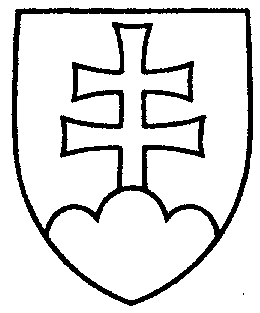 1246UZNESENIENÁRODNEJ RADY SLOVENSKEJ REPUBLIKYz 10. februára 2022k návrhu skupiny poslancov Národnej rady Slovenskej republiky na vydanie zákona, ktorým sa dopĺňa zákon č. 8/2009 Z. z. o cestnej premávke a o zmene a doplnení niektorých zákonov v znení neskorších predpisov (tlač 867) – prvé čítanie	Národná rada Slovenskej republikyr o z h o d l a,  ž eprerokuje uvedený návrh zákona v druhom čítaní;p r i d e ľ u j etento návrh zákona na prerokovanieÚstavnoprávnemu výboru Národnej rady Slovenskej republiky  aVýboru Národnej rady Slovenskej republiky pre obranu a bezpečnosť;u r č u j e        ako gestorský Výbor Národnej rady Slovenskej republiky pre obranu a bezpečnosť a lehotu na jeho prerokovanie v druhom čítaní vo výbore do 30 dní
a v gestorskom výbore do 32 dní odo dňa jeho pridelenia.   predsedaNárodnej rady Slovenskej republikyv z. Gábor  G r e n d e l   v. r. Overovatelia:Zita  P l e š t i n s k á   v. r. Richard  T a k á č   v. r.